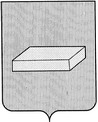 ГОРОДСКАЯ ДУМА  ГОРОДСКОГО  ОКРУГА  ШУЯР Е Ш Е Н И Е		от 23 декабря 2015 года				№ 103О внесении изменений в Положение о проведении общественныхслушаний в городском округе Шуя	Рассмотрев предложения председателя городской Думы Д.Е.Платонова, и в соответствии со статьей 42 Устава городского округа Шуя, городская ДумаРЕ Ш И Л А:	1. Внести в Положение о проведении общественных слушаний в городском округе Шуя, утвержденное Решением городской Думы городского округа Шуя от 20 марта 2014 года № 51 «Об утверждении Положения о проведении общественных слушаний в городском округе Шуя» следующие изменения:	1.1. Во втором абзаце пункта 5.1. Раздела Iслова «, Глава Администрации городского округа Шуя» исключить;	1.2. В третьем абзаце пункта 5.1. Раздела I слово «Администрации» исключить;	1.3. В пункте 5.2. Раздела I цифры «15» заменить цифрами «45»;	1.4. Пункт 5.3.Раздела I изложить в следующей редакции:«5.3. В случае принятия решения о проведении общественных слушаний Думой, организацию и проведение общественных слушаний осуществляет соответствующий постоянный комитет городской Думы. В случае, если общественные слушания назначены правовым актом Главы городского округа, организацию и проведение общественных слушаний осуществляет соответствующее структурное подразделение городской Администрации либо комиссия, формируемая Главой городского округа. Порядок работы и полномочия комиссии определяется соответствующим правовым актом.»;	1.5. Абзац второй пункта 5.5. Раздела I дополнить словами «, за исключением случаев проведения общественных слушаний по вопросу установления публичного сервитута»;	1.6. Пункт 5.7. Раздела I, после слова «заседания», дополнить словом «письменно»;	1.7. Наименование РазделаII, перед словом «деятельности», дополнить словом «иной»;	1.8. В первом предложении пункта 10. Раздела II слова «итоговый документ (протокол)» заменить словом «протокол»;	1.9.  Второе предложение пункта 10. Раздела II исключить;1.10. В пункте 11. Раздела II слово «подписания» заменить словами «завершения итогового заседания»; слово «протокол» заменить словами «итоговые документы»;1.11. В пункте 14. Раздела II цифры «(50)» исключить; слова «итогового документа» заменить словами «итоговых документов»;1.12. Пункт 9. Раздела III читать в следующей редакции:«9. Итоговые документы общественных слушаний, с приложением копии опубликованного объявления о проведении общественных слушаний по вопросу установления публичного сервитута и копий уведомлений правообладателей обременяемого земельного участка в трехдневный срок по окончании слушаний направляются Главе городского округа для принятия решения».	2. Решение вступает в силу после официального опубликования.Председатель городской Думы городского округа Шуя                                        Д.Е. ПЛАТОНОВ      Глава городского округа Шуя                                    С.Ю. РОЩИН